COMUNE DI POLLA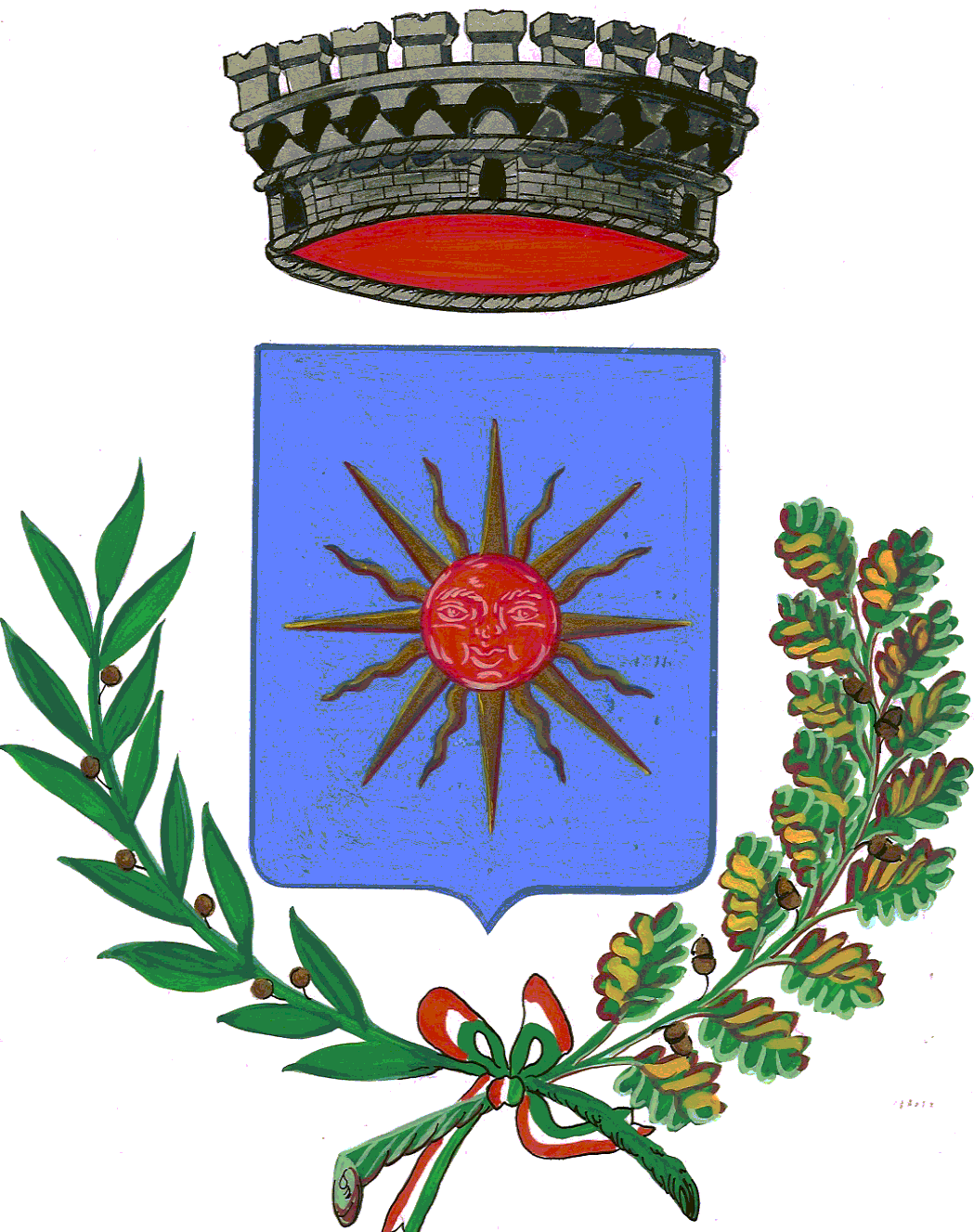 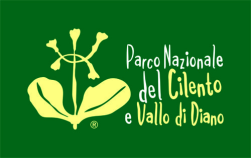 (Provincia di Salerno)Strada delle Monache84035 - POLLA (SA)PEC: protocollo.polla@asmepec.itTel. diretto 0975 376201 Modulo di Adesione all’iniziativa “Sosteni…Amo le Donne Afghane “ Il Sottoscritto 							 in qualità di 				 dell’Associazione/Organizzazione/Cooperativa , presa visione della delibera di Giunta Comunale n. 00166/2021 del 26/08/2021 e del relativo avviso pubblicato in riferimento all’iniziativa promossa 				CON LA PRESENTE Aderisce all’iniziativa “Sosteni…Amo le Donne Afghane “ rendendosi disponibile nell’organizzazione e nel coordinamento , unitamente all’Ente ,di tutto quanto occorre per la manifestazione proposta . Il sottoscritto prende atto ed accetta espressamente, ai sensi del D.Lgs. 2003/196 che i suoi dati siano inseriti negli archivi ed acconsente al trattamento dei dati, che sarà effettuato dai responsabili preposti.Polla ,lì 												FIRMA P.s. Allegare Documento d’identità 